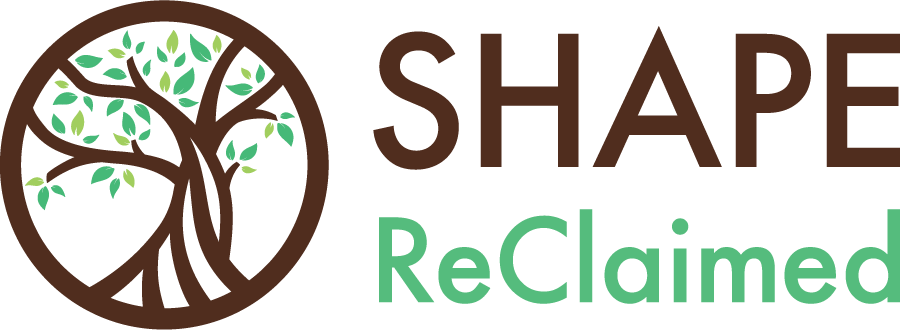 Brought to you by:Freeport Family Chiropractic & Acupuncturewww.freeportfamilychiro.com             815-232-4217SHAPE ReClaimed Intake FormHow did you hear about the SHAPE ReClaimed program? __________________________________Why and what health benefits do you want to achieve with the SHAPE ReClaimed program?                 (You MUST have a non-weight related reason!)□ Improved eating habits   □ Improved well-being   □ Decreased inflammation   □ Weight reduction  □ Increased energy   □ Improved sleep   □ Increased stamina   □ Body Detox and Cleanse What other goals are you seeking with this program? (i.e. managing/maintaining a health condition) ____________________________________________________________________________________________________________________________________________________________Physical HealthHeight: ____________________   Weight: _______________________On average, how many hours do you sleep per night?   □ <5   □ 6   □ 7   □ 8   □ 9   □ 10   Do you wake up feeling refreshed?   □ Always   □ Sometimes   □ Rarely   □ NeverHave you ever been hospitalized or had surgery?   □ No       □ Yes	If yes, why and when: ___________________________________________________________________Have you been diagnosed with any clinical condition or disease?   □ No    □ Yes 	If yes, what: ____________________________________________________________________Have you had blood work performed in the last year?   □ No    □ YesWere your test results in medically normal ranges?  □ No    □ Yes     If not, which results were abnormal? ____________________________________________________________________Chemical HealthHave you used antibiotics in the last year?   □ No       □ YesHow many cups of water do you drink per day?   □ 0    □ 1-3   □ 4-6    □ 7-9   □ 10+How many cups of coffee/energy drinks do you drink per day?   □ 0    □ 1-3   □ 4-6    □ 7-9   □ 10+How many glasses of juice/soda/sports drinks do you drink per day?   □ 0   □ 1-3  □ 4-6   □ 7-9  □ 10+Do you eat wheat products (bread/pasta/crackers/baked goods)?   □ No    □ Yes      If yes, how many servings per day? _________________________________________________Do you eat refined sugar?   □ No    □ Yes    If yes, how many servings per day? _______________________________________________________________What foods do you crave? ______________________________________________________________________________Do you ingest artificial sweeteners (Splenda, Aspartame, Equal, diet drinks, gum)?   □ No    □ Yes    Do you have any food/drink allergies, sensitivities or intolerances?   □ No    □ Yes: ________________Do you smoke?   □ No       □ Yes       □ I used it for: _______ yearsAre you/have you been exposed to second-hand smoke?   □ No    □ Yes    Do you take probiotics?    □ No      □ Yes    Do you take Vitamin D?   □ No      □ Yes    Do you take Omega-3?    □ No      □ Yes    Other supplements or homeopathics: _______________________________________________________Please list any medications that you take regularly and why: __________________________________________________________________________________________________________________________________________________________________________________________________________________________________________I __________________________________________________________ , hereby grant permission to receive a professional and complete physical examination and consultation, including urinalysis and evaluation._________________________________________		__________________________		Patient Signature						Date SHAPE ReClaimed Informed Consent & Acceptance of ResponsibilityPatient Informed ConsentI,               _____                            _____, understand that SHAPE ReClaimed is a lifestyle modification, health restoration program designed to help me improve my overall health. This program is not intended to replace the guidance of my primary health care experts. While this program is not used to diagnose, treat, cure or prevent any disease, I understand any medications I am currently taking may need dose adjustment. I agree to notify my prescribing physician that I am working with         _Dr. Roger Sdao____________             ____  and will be closely monitored while incorporating this program for embracing a healthier lifestyle. I understand an anti-inflammatory nutritional regimen will be recommended based on my unique health history, urinalysis and symptoms.Doctor/Office/Clinic Statement of IntentWe,  Freeport Family Chiropractic & Acupuncture  ______________               understand that our intent and responsibility is to determine if SHAPE ReClaimed is a program that would be beneficial for assisting your body in its innate healing process. Our first appointment with you will be multi-faceted. We agree to do the following:Take full health historyAssess Discuss health goals Perform baseline urinalysisMake specific recommendations (nutrition, supplements, diagnostics)Determine follow-up protocolEducate regarding living a healthy lifestylePatient Acceptance of ResponsibilityI have been informed and understand that nutritional and lifestyle recommendations may involve certain risks. These may include, but are not limited to, detoxification symptoms, such as: initially feeling worse due to the release of stored toxins, digestive symptoms, fatigue, headaches, muscle and joint pain, allergic reactions or any unpredictable reaction with my prescribed medications that has not been found in research literature.In addition, I agree to do the following:Submit full health historyDiscuss health goals Have consistent urinalysis and follow-up visits as recommended by SHAPE practitionerRead The Complete Patient GuidebookReview the information provided under the “Patient Education” tab on www.shapereclaimed.comBe aware that I can join the “OFFICIAL SHAPE ReClaimed Support Group” on Facebook and will not substitute recommendations from Facebook for my specific health needsUnderstand that my SHAPE Practitioner can refuse sale of additional product if I have not followed the recommended protocol set up for my healingI have read or have had read to me the above information. I have had the opportunity to ask questions about its contents and by signing below, I agree to these conditions for the duration of my SHAPE ReClaimed journey. I am responsible for all fees incurred and agree to pay, in full, for any service provided the day service is rendered.________________________________________             ______________________________________                             Patient Name (Print)                                                            Patient Signature ________________________________________ 		Date Signed